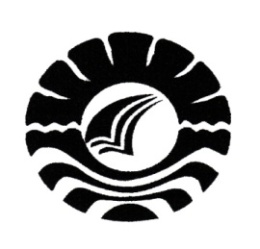 HALAMAN SAMPUL	SKRIPSIPENGARUH PERMAINAN TRADISIONAL DAKON GEOMETRI (MAQGALACENG) TERHADAP KEMAMPUAN MENGENAL BENTUK GEOMETRI ANAK KELOMPOK A DI TK AL-KHAERAT KABUPATEN BONEDiajukan untuk Memenuhi Sebagian Persyaratan Guna Memperoleh Gelar Sarjana Pendidikan pada Program Studi Pendidikan Guru Pendidikan Anak Usia Dini Strata Satu Fakultas Ilmu Pendidikan Universitas Negeri MakassarAYU MARINDASARI1249041020PROGRAM STUDI PENDIDIKAN GURU PENDIDIKAN ANAK USIA DINIFAKULTAS ILMU PENDIDIKANUNIVERSITAS NEGERI MAKASSAR2016PERNYATAAN KEASLIAN SKRIPSISaya yang bertanda tangan di bawah ini :Nama				:   Ayu MarindasariNIM				:   1249041020Jurusan / Program Studi	: Pendidikan Guru Pendidikan Anak Usia DiniJudul Skripsi  	: Pengaruh permainan tradisional dakon geometri (maqgalaceng) terhadap kemampuan mengenal bentuk geometri anak kelompok a di  Tk al-khaerat kabupaten boneMenyatakan dengan sebenarnya bahwa skripsi yang saya tulis ini benar-benar merupakan hasil karya saya sendiri dan bukan merupakan pengambil alihan tulisan atau pikiran orang lain yang saya akui sebagai hasil tulisan atau pikiran sendiri.Apabila kemudian hari terbukti atau dapat dibuktikan bahwa skripsi ini hasil jiplakan, maka saya bersedia menerima sanksi atas perbuatan tersebut sesuai ketentuan yang berlaku.Makassar,Oktober 2016Yang Membuat Pernyataan;Ayu Marindasari1249041020MOTO“Bersikaplah kukuh seperti batu karang Yang tidak putus-putus-nya dipukul ombak, Ia tidak saja tetap berdiri kokoh, Bahkan ia menentramkan amarah ombak dan gelombang itu” (marcus aurelius)Kuperuntukkan sebuah karya sederhanauntuk anugerah terindah dalam hidupku,  Ibu, Ayah, dan saudara-saudaraku, semoga Allah SWT membalas setiap kebaikan kalian kepadaku...
ABSTRAKAyu Marindasari.2016. Pengaruh Permainan Tradisional Dakon Geometri (maqgalaceng) terhadap kemampuan mengenal bentuk geometri anak kelompok A di TK Al-Khaerat Kabupaten Bone Skripsi.Dibimbing oleh Dr. Ratmawati T M,Pd dan Dr. Muh. Yusri Bacthiar, M.Pd Program Studi Pendidikan Guru Pendidikan Anak Usia Dini. Fakultas Ilmu Pendidikan Universitas Negeri Makassar.Penelitian ini dilatar belakangi oleh permasalahan rendahnya kemampuan mengenal bentuk geometri anak kelompok A di TK Al-khaerat kabupaten Bone, anak biasanya tidak mampu mengenal bentuk ketika diperlihatkan benda kongkretnya dan anak terkadang jenuh dalam pembelajaran pengenalan geometri. Oleh karena itu peneliti berinisiatif untuk melakukan pembelajaran dalam mengenal geometri menjadi lebih menyenangkan, salah satu hal yang dilakukan adalah dengan bermain sambil belajar, dan permainan yang mampu mengenalkan bentuk geometri adalah permainan dakon geometri. adapun rumusan masalah penelitian ini adalah bagaimana gambaran kemampuan mengenal bentuk geometri anak kelompok A TK Al-Khaerat sebelum dan setelah diberikan perlakuan dan Apakah ada pengaruh permainan tradisional dakon geometri (maqgalaceng) terhadap kemampuan mengenal bentuk geometri anak? Penelitian ini bertujuan untuk mengetahui gambaran kemampuan mengenal bentuk geometri anak kelompok A TK Al-Khaerat sebelum dan setelah diberikan perlakuan) serta untuk mengetahui pengaruh permainan tradisional dakon geometri (maqgalaceng) terhadap kemampuan mengenal bentuk geometri anak kelompok A, Sampel penelitian ini berjumlah 17 anak TK Al-Khaerat, Jenis penelitian yang digunakan adalah Pre-eksperimen, Nilai kemampuan anak sebelum diberikan perlakuan memiliki kategori kurang dengan rentang 1-12 dan setelah diberikan perlakuan memiliki kategori baik dengan rentang 26-38. Hasil penelitian menunjukkan bahwa ada perbedaan nilai kemampuan mengenal bentuk geometri  anak sebelum dan setelah permainan dakon geometri (maqgalaceng) diberikan. Hal ini merujuk pada nilai T hitung yang diperoleh yaitu sebesar 153 dan T tabel 35 maka diperoleh hasil T hitung (153) > nilai T tabel sebesar (35) maka  H1diterima dan Ho ditolak sedangkan nilai Z hitung yang diperoleh yaitu 3.4 dan Z tabel 1.645  maka diperoleh hasil nilai Z (3.4) >nilai Z tabel (1.645) maka H1 diterima dan Ho ditolak. PRAKATA	Puji syukur penulis panjatkan kehadirat Allah SWT,Karena berkat karunia-Nya jualah skripsi ini dapat diselesaikan sebagai tugas akhir untuk memenuhi persyaratan guna memperoleh gelar sarjana pendidikan pada Program Studi Pendidikan Guru Pendidikan Anak Usia Dini (PG-PAUD) Fakultas Ilmu Pendidikan Universitas Negeri Makassar dengan judul Pengaruh Permainan Tradisional Dakon Geometri (Maqgalaceng) Terhadap Kemampuan Mengenal Bentuk Geometri Anak Kelompok A Di Tk-Khaerat Kabupaten Bone. Walaupun demikian penulis menyadari bahwa masih terdapat kekurangan dalam penulisan ini.		Dalam penyusunan skripsi ini banyak hambatan dan kesulitan yang penulis alami, namun berkat bantuan dan dukungan dari berbagai pihak, maka kesulitan dapat teratasi, oleh karena itu maka penulis menyampaikan ucapan terima kasih serta penghargaan yang tulus yang tak terhingga kepada Dr. Ratmawati T M.Pd selaku pembimbing I dan  Dr. Muh Yusri Bahctiar M.Pd selaku pembimbing II, yang selalu meluangkan waktu dan tenaga untuk memberikan motivasi, bimbingan dan petunjuk, saran-saran mulai menyusun proposal  hingga skripsi ini dapat terselesaikan. Selanjutnya ucapan terima kasih pula kutujukan kepada :Prof. Dr. H. Husain syam, M.T.P. selaku Rektor Universitas Negeri Makassar, yang telah memberikan peluang untuk mengikuti proses perkuliahan pada Program Studi Pendidikan Guru Pendidikan Anak Usia Dini (PG-PAUD) Fakultas Ilmu Pendidikan Universitas Negeri Makassar.Dr. Abdullah Sinring, M.Pd selaku Dekan Fakultas Ilmu Pendidikan Universitas Negeri Makassar, Dr. Abdul Saman,M.Si. Kons selaku PD I, selanjutnya kepada Drs. Muslimin, M.Ed selaku PD II, Dr. Pattaufi, S.Pd, M.Si selaku PD III, serta Dr. Parwoto, M.Pd selaku PD IV yang telah memberikan dorongan, kebijakan dan nasehatnya sehingga penulis dapat menyelesaikan skripsi ini dengan baik.Syamsuardi, S.Pd., M.Pd dan Arifin Manggau S.Pd., M.Pd sebagai Ketua dan Sekertaris Program Studi PGPAUD FIP UNM, yang dengan penuh perhatian memberikan bimbingan dan memfasilitasi penulis selama proses perkulihan.Bapak dan Ibu Dosen Serta Pegawai/Tata Usaha FIP UNM, atas segala perhatiannya dan layanan akademik, adminstrasi dan kemahasiswaan sehingga perkuliahan dan penyusunan skripsi berjalan lancar.Kepada Kasmawati S.Pd .selaku kepala sekolah TK Al-Khaerat Kabupaten Bone dan Masni S.Pd sebagai guru kelas dari kelompok A, penulis ucapkan banyak terima kasih atas kesediannya membantu dan mengizinkan penulis melakukan penelitian TK Al-Khaerat Kabupaten Bone.Kepada kedua orang tua saya, Mastati dan Usman yang selalu menjadi motivasi terbesar saya dalam melakukan yang terbaik dalam setiap usaha yang saya lakukanTeruntuk Sahabat terbaik yang selalu kuingat dengan senyuman Yohana, Rita, Reni, Novi dan Ismi yang membuatku begitu bahagia karena bisa menjadi bagian dari kalian.Kepada teman-teman seperjuangan PGPAUD 2012 terima kasih atas semangat dan bantuannya selama ini.		Atas segala kebaikan dan ketulusan ini penulis hanya bisa mengucapkan terima kasih yang sebesar-besarnya.Semoga Allah SWT senantiasa memberikan ganjaran pahala yang setimpal.Penulis menyadari masih banyak kekurangan pada penyusunan skripsi ini, oleh karena itu saran kritik yang selalu penulis harapkan demi kesempurnaan skripsi ini.Makassar,  Oktober 2016PenulisDAFTAR ISIHALAMAN SAMPUL	iPERNYATAAN KEASLIAN SKRIPSI	iiMOTTO	iiiABSTRAK	ivPRAKATA	vDAFTAR ISI	viiiDAFTAR TABEL	xDAFTAR GAMBAR	xiDAFTAR LAMPIRAN	xiiBAB I PENDAHULUAN	1Latar Belakang	1Rumusan Masalah	6Tujuan Penelitian	7Manfaat Penelitian	7BAB II TINJAUAN PUSTAKA, KERANGKA PIKIR DAN HIPOTESIS	9Tinjauan Pustaka	9Kerangka Pikir	32Hipotesis Penelitian	33BAB III METODE PENELITIAN	34Pendekatan Dan Jenis Penelitian	34Variabel Dan Desain Penelitian	34Definisi Operasional	36Populasi Dan Sampel	37Teknik Dan Prosedur Pengumpulan Data	38Teknik Analisi Data	40BAB IV HASIL PENELITIAN DAN PEMBAHASAN	43Deskripsi Data Hasil Penelitian	43Pembahasan	49BAB V KESIMPULAN DAN SARAN	53Kesimpulan	53Saran	53DAFTAR PUSTAKA	54LAMPIRAN	57DAFTAR RIWAYAT HIDUP	115DAFTAR TABELNomor                                                                                                         	HalamanIndikator Variabel	37Kategori Permainan Dakon Geometri	43Kategori Kemampuan Mengenal Bentuk Geometri Anak Sebelum Perlakuan Berupa Permainan Tradisional Dakon Geometri.	44Hasil deskriftif peretest kemampuan mengenal bentuk geometri.	45Data Perhitungan Deskriptif Hasil Postest	46Hasil deskriftif peretest kemampuan mengenal bentuk geometri.	46DAFTAR GAMBARNama										  Halaman Taksonomi Bloom	15 Permainan Dakon Geometri	23Papan Dakon Geometri	23Papan Dakon dan Biji Permainan	23Bentuk Bangun Datar	26Bentuk Bangun Ruang	27Kerangka Fikir	32DAFTAR LAMPIRANNomor 	Halamankisi-kisi instrument	58Instrumen Kemampuan Mengenal Bentuk Geometri	59skenario pembelajaran	60Data mentah pretest kemampuan menganal bentuk geometri	62Data mentah posttest kemampuan mengenal bentuk geometri	63Instrumen Observasi Kemampuan Mengenal Bentuk Geometri Sebelum Perlakuan	64Instrumen Observasi Kemampuan Mengenal Bentuk Geometri setelah Perlakuan	81Pengaruh permainan tradisional dakon geometri (maqgalaceng) terhadap kemampuan mengenal bentuk geometri anak	98mencari rangking	99Penyelesaian rumus mencari nilai Z	100uji validasi pretest	101uji validasi posttest	104Tabel Harga-Harga Kritis T Dalam Tes Rangking Bertanda Data Berpasangan Wilcoxon	107Tabel wilcoxon Z tabel untuk dua sampel berhubungan (dependen)	108foto kegiatan	109